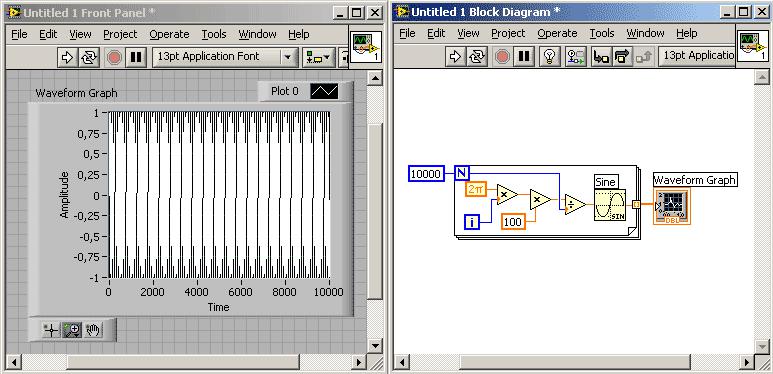 25-суретте көрсетілген виртуалды құрылғыны жасаңыз. Толқын формасының графигін ModernGraph, Sine функциясынан табуға болады, ол сандық синусты есептейді - MathematicsElementary.Диаграмма басқару палитрасын орнатыңыз. Ол үшін қалқымалы мәзірдеWaveform Graph графикалық индикаторында Visible Itraph Palette элементін тексеріңіз.Сюжетті таңдау әдісін таңдаңыз (Cурет 26).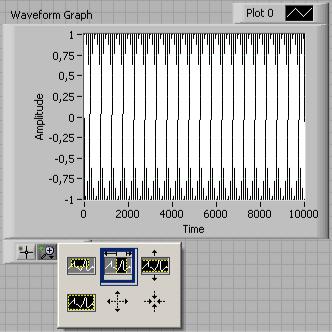 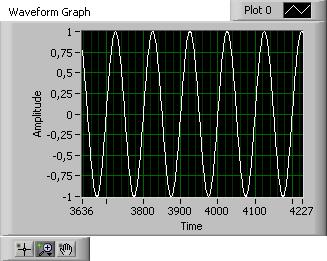 